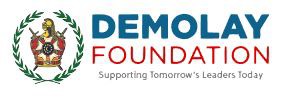 SCHOLARSHIP COMMITTEE REPORT 2021Cindy Reed, ChairGood morning.  Well, we had another crazy year for scholarships, but we did receive some this year and we have some very active DeMolay members, and they are quite intelligent as well.  The committee did not concentrate on grades as much as they did the DeMolay activities the boys participated in.  The basic criteria were the participation in chapter activities since they joined DeMolay.  After their Chapter activities, then we look at community service then grades.  We are stating their activities since they joined in case we have young men in college but not close to their Chapter to be active.  The committee received copies of the applications and scored them independently from each other.  We then added scores together and the scholarships for this year are as follows:$2,500.00 eachCameron Blake Newman of MarylandLogan Thomas Willeke of Ohio$2,000.00 each Seaghn Aidan Ennis of ColoradoChase William Gordan of ArizonaWilliam Sinclair Knight of GeorgiaNoah Christopher Pendleton of Virginia$1,250.00 eachChandler Robert Gordon of ArizonaJohnathan Westley Edwards of Southern CaliforniaPatrick John Eiswerth of PennsylvaniaQuentin Michael Hoglund of VirginiaAllen Michael LaMoore of Rhode IslandLorenzo Martinez of Southern CaliforniaHeath Allen Robinson of North CarolinaDavid Jeffrey Strang of NebraskaCarson J. Winkie of West Virginia$750 eachJosiah Robey Clark of OhioKyle Joseph Cook of MassachusettsDylan Lamond Cundiff of KentuckyJames Patrick Steven Greene of FloridaAmos Dodson Lowrance IV of GeorgiaBo Jim Ross II of OklahomaZachary Andrew Rushin of ArkansasPaul Sheldon Saucier of MassachusettsNolan Thomas Zeigler of Georgia $500 eachLuke Benjamin Ceja of Southern CaliforniaJoseph Jay Lisner of OhioKevin Patrick Perez of Southern CaliforniaZachary Ryan Windsor of FloridaEthan Thomas Bartiromo of ConnecticutJackson Edward Butler of VirginiaJack Aidan Campbell of ConnecticutRyan Hunter Hillis of NebraskaNathaniel Michael Klein of MassachusettsWilliam Henry Woodruff of OhioAlon Roey Alkalai of MinnesotaAdam Jay Baker of PennsylvaniaEric Robert Lang of MarylandEthan Jerrod White of NebraskaSilivian Ene of FloridaLandon Eyler Stouch of Southern CaliforniaRobert Alan Lasonczyk of OhioJames Patrick Neiswander of MissouriI would like to sincerely thank the committee for their great help and support this year.  We congratulate each DeMolay member and wish them the best this coming year.  Watch for the scholarship forms for next year and encourage your members to fill out and try for a scholarship.Respectfully and fraternally submitted,Cindy Reed, Committee ChairMr. President, I move for the acceptance of this report this 19th day of June, 2021.